Nombre: ___________________Fecha: ____________________LO: To listen to a Spanish song and respond with the correct greetings. Watch the clip and join in with the song and actions…… then try to do the work below….Match the Spanish greeting to the correct picture….Buenas tardes		    Buenos días			Buenas nochesCan you draw an emoji demonstrating the following Spanish feelings…?Challenge: If you like you could draw a comic picture with 2 characters greeting each other in Spanish!!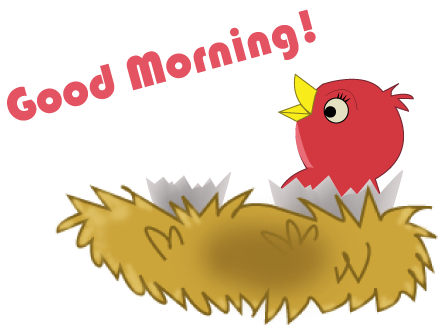 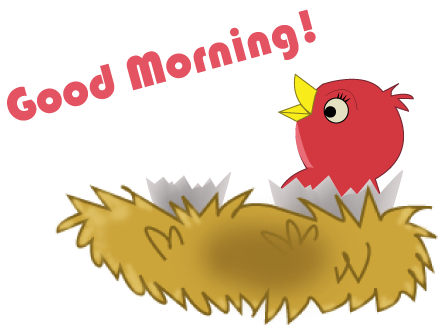 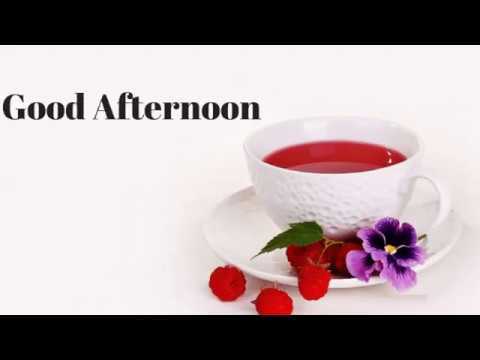 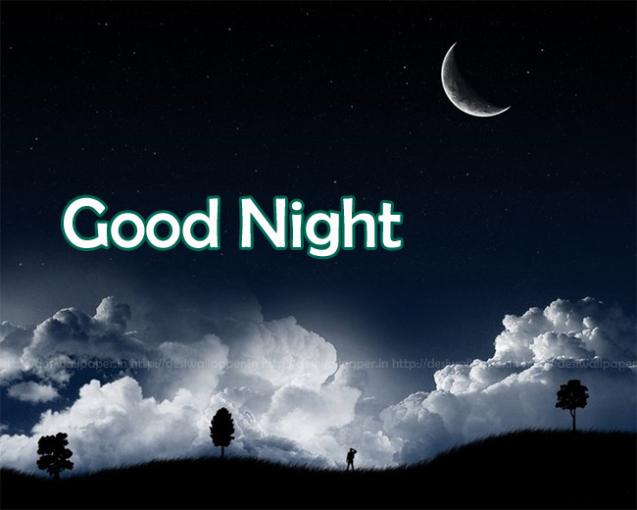 Fatal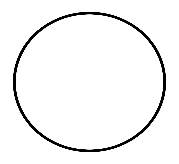 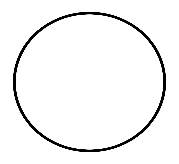 MalBien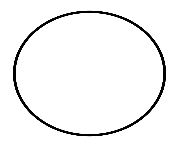 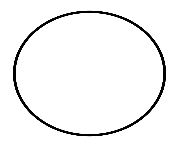 Muy BienEstuendo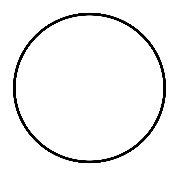 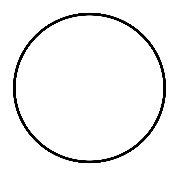 